GRAYSTONE CONSULTING					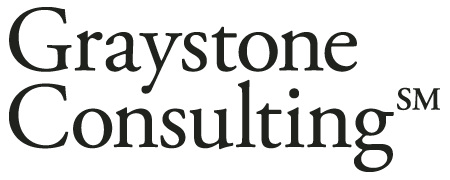 Graystone Consultant has been contracted to provide retirement counseling services to members on the 403(b) Retirement Plan here at St. Norbert College.  Some of the services are:Investment Fund MonitoringBenchmark Plan Fees & CostsOn-Site Group Employee MeetingsOne-on-One Employee Meetings (in-person or on phone)Graystone Consulting is a business of Morgan StanleyGraystone Consulting is one of the oldest and largest institutional consulting firms in AmericaGraystone Consulting consists of 45 teams across the U.S. lead by one or more Institutional Consulting Directors with an average of 20-years of experience. Graystone Consulting is committed to:Conflict-free, objective investment adviceOpen-architecture money management platformFull disclosure and transparencyGraystone Consulting is a local resource available to participants to provide asset allocation guidance and retirement planningOur Address:	111 N. Washington St. 	Green Bay, WI 54301Your Contacts:Becky McCormick	Becky.A.Mccormick@msgraystone.com		(920) 436-5612Corey Coonen		Corey.Coonen@morganstanley.com		(920) 433-6513Toll Free Number:  833-825-5594